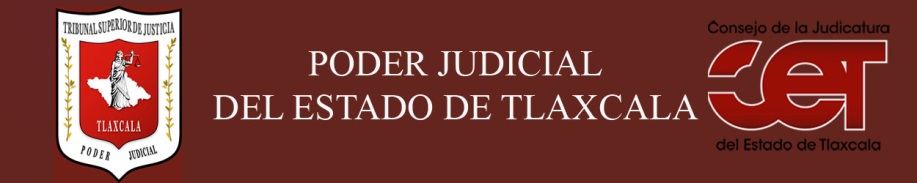 Formato público de Curriculum VitaeI.- DATOS GENERALES:I.- DATOS GENERALES:Nombre:Casimira Pérez SánchezCargo en el Poder Judicial: Secretaria Proyectista de Sala, Adscrita al Centro Estatal de Justicia Alternativa como Titular y Facilitadora PúblicaÁrea de Adscripción: Centro Regional de Justicia Alternativa del Distrito Judicial de ZaragozaFecha de Nacimiento: (cuando se requiera para ejercer el cargo) 04 de marzo 1969II.- PREPARACIÓN ACADÉMICA: II.- PREPARACIÓN ACADÉMICA: Último grado de estudios:Licenciatura Institución:Universidad Autónoma de TlaxcalaPeriodo:1989-1993Documento: Título ProfesionalTítulo Profesional: Licenciada en DerechoCédula: 2911383Estudios Profesionales:Maestría en Administración y Procuración de JusticiaInstitución: Escuela Libre de DerechoPeriodo: 2008-2010Documento: En trámiteCédula: III.- EXPERIENCIA LABORAL: a)  tres últimos empleosIII.- EXPERIENCIA LABORAL: a)  tres últimos empleosIII.- EXPERIENCIA LABORAL: a)  tres últimos empleos1Periodo (día/mes/año) a (día/mes/año):Nombre de la Empresa:Nombre de la Empresa:Cargo o puesto desempeñado:Cargo o puesto desempeñado:Campo de Experiencia:  Campo de Experiencia:  2Periodo (día/mes/año) a (día/mes/año):Nombre de la Empresa:Nombre de la Empresa:Cargo o puesto desempeñado:Cargo o puesto desempeñado:Campo de Experiencia:  Campo de Experiencia:  3Periodo (día/mes/año) a (día/mes/año):Nombre de la Empresa:Nombre de la Empresa:Cargo o puesto desempeñado:Cargo o puesto desempeñado:Campo de Experiencia:  Campo de Experiencia:  IV.- EXPERIENCIA LABORAL: b)Últimos cargos en el Poder Judicial:IV.- EXPERIENCIA LABORAL: b)Últimos cargos en el Poder Judicial:IV.- EXPERIENCIA LABORAL: b)Últimos cargos en el Poder Judicial:Área de adscripciónPeriodo 1Secretaria Proyectista de Sala Civil-Familiar, Ponencia 304-de marzo de 2009 al 31 de enero del 20172Centro Estatal de Justicia Alternativa 01 de febrero del 2017 al 24 mayo 20173Centro Regional de Justicia Alternativa del Distrito Judicial de Zaragoza25 de mayo del 2017 a la fechaV.- INFORMACION COMPLEMENTARIA:Últimos cursos y/o conferencias y/o capacitaciones y/o diplomados, etc. (de al menos cinco cursos)V.- INFORMACION COMPLEMENTARIA:Últimos cursos y/o conferencias y/o capacitaciones y/o diplomados, etc. (de al menos cinco cursos)V.- INFORMACION COMPLEMENTARIA:Últimos cursos y/o conferencias y/o capacitaciones y/o diplomados, etc. (de al menos cinco cursos)V.- INFORMACION COMPLEMENTARIA:Últimos cursos y/o conferencias y/o capacitaciones y/o diplomados, etc. (de al menos cinco cursos)Nombre del PonenteInstitución que impartióFecha o periodo1Curso Taller “Control de convencionalidad”Tribunal Superior de Justicia del Estado de Tlaxcala 27, 28 y 29 de agosto de 20182¨Curso para Formadores de Facilitadores Públicos en torno al uso de los Tic´s¨Dr. Alberto Elisavetsky Director del Observatorio del Conflicto Social de la Universidad Nacional de Tres de febrero, Argentina06 y 07 de septiembre 201835ª reunión de la Red Nacional de Mecanismos Alternativos de Solución de Controversias de la CONATRIB Tribunal Superior de Justicia del Estado26 y 27 de septiembre 20184“Los Principios Constitucionales de Derechos Humanos en el Servicio Público”Comisión Nacional de los Derechos Humanos.  Lic. Joaquín Narro LoboDel 04 al 31 de marzo del año 20195Mecanismos Alternativos de Solución de ControversiasBernardo Anwar Azar López, Casa de la cultura Jurídica de Tlaxcala 2,7,9 y 18 de septiembre de 2019VI.- Sanciones Administrativas Definitivas (dos ejercicios anteriores a la fecha):VI.- Sanciones Administrativas Definitivas (dos ejercicios anteriores a la fecha):VI.- Sanciones Administrativas Definitivas (dos ejercicios anteriores a la fecha):VI.- Sanciones Administrativas Definitivas (dos ejercicios anteriores a la fecha):SiNoEjercicioNota: Las sanciones definitivas se encuentran especificadas en la fracción  XVIII del artículo 63 de la Ley de Transparencia y Acceso a la Información Pública del Estado, publicadas en el sitio web oficial del Poder Judicial, en la sección de Transparencia.ningunaVII.- Fecha de actualización de la información proporcionada:VII.- Fecha de actualización de la información proporcionada:Zacatelco, Tlaxcala, a 07 de enero del año 2020.Zacatelco, Tlaxcala, a 07 de enero del año 2020.